H obbies 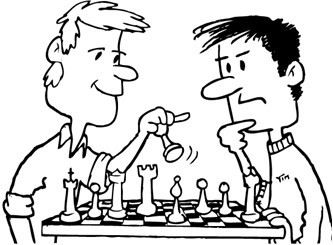 Name:  	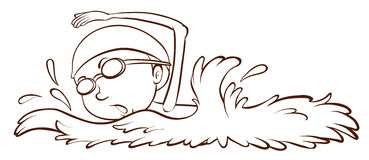 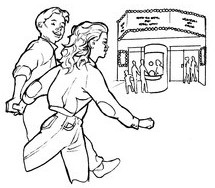 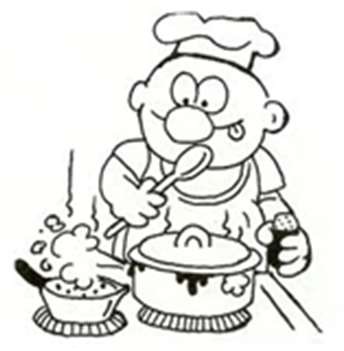 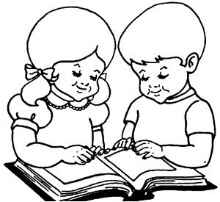 1º Look at the hobbies. Write two things you like to do and two things you don’t like to do. Example: I like to sing. I don’t like to play basketball.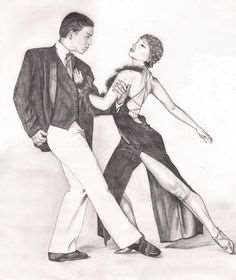 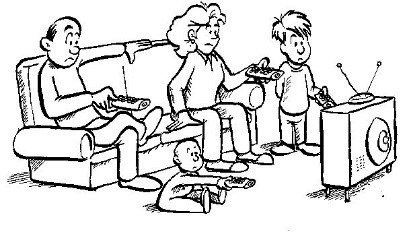 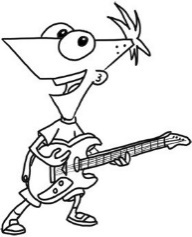 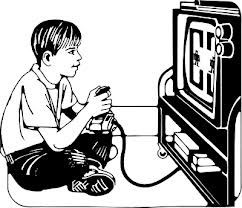 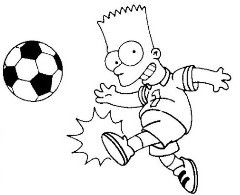 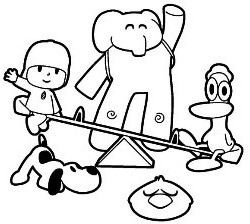 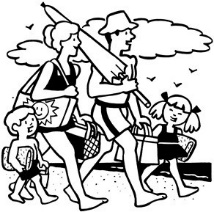  		.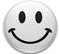 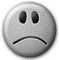  		. 		.2º Write something you do every day, every week, every weekend, every month and every year. Example: I go to school every day......3º Read and answer.Write the three months of the spring: 	_How many days are there in a week?  	Write down the two days of the weekend. _ 	Write down the four seasons.  	4º Match the sentences:You win	the trophy!!I often buy	you are a nice person.I have to	food in the supermarket.I think that	do my homework.